Home Office Immigration Rules for Cricket Overview Updated 15/02/2018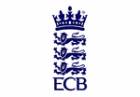 The following table is provided as general overview only. The ECB are not registered immigration officials therefore if you require specific immigration guidance you will need to contact UK Visas and Immigration Clubs wishing to use the services of a player who is not on a Tier 5 Creative & Sporting (Non-FCC) visa, must ensure that the visa allows them to play and/or coach.Notes:*Supplementary Employment (Home Office definition) -	an additional job in the same profession and at the same professional level as the work for which your Certificate of Sponsorship was assigned; andNo more than 20 hours per week; andOutside of the normal working hours for which your Certificate of Sponsorship was assigned.In addition, you must continue to work for your sponsor in the job recorded on your Certificate of Sponsorship.Professional Sportsperson (Home Office) -	A “Professional Sportsperson”, is someone, whether paid or unpaid, who:Amateur Sportsperson (Home Office)- Seeking to derive a Living-An “Amateur” is a person who engages in a sport or creative activity solely for personal enjoyment and who is not seeking to derive a living* from the activity. This also includes a person playing or coaching in a charity game.A person may be considered to be seeking to derive a living or has sought to derive a living if the individual has played cricket above U17 for a Professional Outfit (Country/ Country Academy/ State/ Province/ Territory level (paid or unpaid) in any country.Visa/ PermitFirst Class or Non-First-Class Level (As designated by ECB)Professional/ Amateur Status (As designated by Home Office)PlayCoach (if suitably qualified and vetted)Paid to PlayPaid to CoachNotesBritish passport holderAllEitherYesYesYesYesNo RestrictionsEU passport holderAllEitherYesYesYesYesNo Restrictions (Current at time of issue)Tier 1 (General/ Entrepreneur/ Exceptional Talent/Graduate Entrepreneur/Investors)Non-First ClassAmateurYesYesNoNoPrevented from Professional sport at any level including as a CoachTier 2 (General/ ICT/MOR)Non-First ClassAmateurYesYesNoNoPrevented from Professional sport at any level including as a CoachTier 4 (General)Non-First ClassAmateurYesYesNoNoCan play as an amateur, at an amateur club, if they are classified as an Amateur by the Home OfficeTier 5 (Religious Worker/ IA/GAE & Charity Worker)Non-First ClassAmateurYesYesNoNoMust be classified as an "Amateur" by the Home Office and can only play as an Amateur for a predominantly amateur club/ league.Tier 5 (Creative & Sporting - Non-First Class) Player/CoachNon-First ClassProfessionalYesYesYesYesCan only play/coach for the main sponsor and undertake "Supplementary Employment"*Tier 5 (Creative & Sporting - Non-First Class) Coach OnlyNon-First ClassProfessionalNoYesNoYesCan only coach for the main sponsor and undertake "Supplementary Employment"* No playing paid or unpaid.Leave to Remain -Spouse/Accompanying Partner/ EEA Dependent (does not include Points Based System Dependents)AllEitherYesYesYesYesNo RestrictionsAncestry VisaAllEitherYesYesYesYesNo RestrictionsIndefinite Leave to Remain (Settlement)AllEitherYesYesYesYesNo RestrictionsStandard Visitor VisaNon First ClassAmateurYesNoNoNoMust be classified as an "Amateur" by the Home Office and can only play as an Amateur for a predominantly amateur club/ league.Non-Visa NationalNon-First ClassAmateurYesNoNoNoMust be classified as an "Amateur" by the Home Office and can only play as an Amateur for a predominantly amateur club/ league.Tier 5 Youth Mobility SchemeNon-First ClassAmateurYesNoNoNoMust be classified as an "Amateur" by the Home Office and can only play as an Amateur for a predominantly amateur club/ league. Can act as a coaching assistant (if suitable qualified and vetted) under direct supervision of a qualified coach. Can seek employment but not as a sportsperson or coach.